              Église Saint Léon IX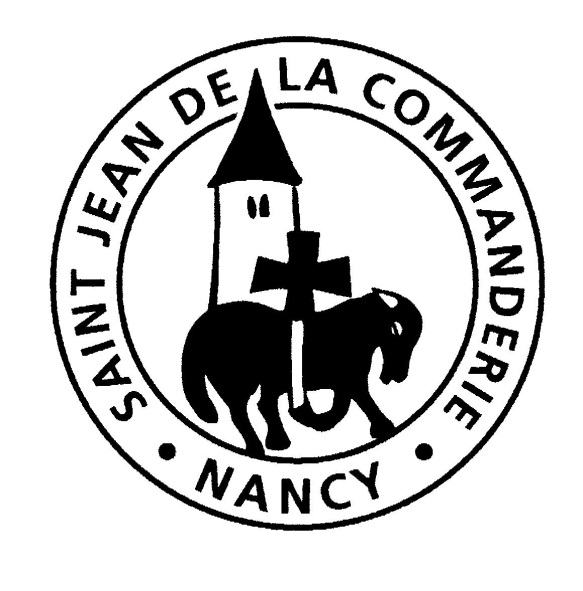     Samedi 7 - Dimanche 8 septembre 2019         23e dimanche du temps ordinaire Entrée : À ce monde que tu fais.1 - À ce monde que tu fais chaque jour avec tendresse, Donne un cœur de chair, donne un cœur nouveau !
À ce monde où tu voudrais plus de joie, moins de détresse, Donne...
À ce monde qui renaît s'il a foi en ta promesse, Donne...R./ Viennent les cieux nouveaux et la nouvelle terre
Que ta bonté nous donnera !
Viennent les cieux nouveaux et la nouvelle terre
Où la justice habitera.3 - À ce monde traversé par la haine et la violence, Donne...
À ce monde ravagé par la guerre et la souffrance, Donne...
À ce monde séparé de ses sources d'espérance, Donne...7 - À l'Église pour la paix et l'annonce de ton Règne, Donne...
À l'Église qui connaît les épreuves du calvaire, Donne...
À l'Église qui se plaît aux messages des prophètes, Donne...11 - À ce peuple que ton pain a gardé de la famine, Donne...
À ce peuple qui est tien et ne veut pas d'autre guide, Donne…
À ce peuple de témoins, passionnés pour ta justice, Donne...Première Lecture : Du Livre de la Sagesse (9, 13-18)Seule la Sagesse permet de connaître les volontés du SeigneurPsaume 89R/ D’âge en âge, Seigneur,
tu as été notre refuge. Tu fais retourner l’homme à la poussière ;
tu as dit : « Retournez, fils d’Adam ! »
À tes yeux, mille ans sont comme hier,
c’est un jour qui s’en va, une heure dans la nuit.Tu les as balayés : ce n’est qu’un songe ;
dès le matin, c’est une herbe changeante :
elle fleurit le matin, elle change ;
le soir, elle est fanée, desséchée.Apprends-nous la vraie mesure de nos jours :
que nos cœurs pénètrent la sagesse.
Reviens, Seigneur, pourquoi tarder ?
Ravise-toi par égard pour tes serviteurs.Rassasie-nous de ton amour au matin,
que nous passions nos jours dans la joie et les chants.
Que vienne sur nous la douceur du Seigneur notre Dieu !
Consolide pour nous l’ouvrage de nos mains.Deuxième lecture : De la lettre de Saint Paul, apôtre, à Philémon (9b, 10.12-17)Que Philémon accueille l’esclave comme un frère !Alléluia !
	Pour ton serviteur, que ton visage s’illumine : apprends-moi tes commandements. Alléluia !
Évangile de Jésus Christ selon saint Luc (14, 25-33)	En ce temps-là, de grandes foules faisaient route avec Jésus ; il se retourna et leur dit : « Si quelqu’un vient à moi sans me préférer à son père, sa mère, sa femme, ses enfants, ses frères et sœurs, et même à sa propre vie, il ne peut pas être mon disciple. Celui qui ne porte pas sa croix pour marcher à ma suite ne peut pas être mon disciple. 	Quel est celui d’entre vous qui, voulant bâtir une tour, ne commence par s’asseoir pour calculer la dépense et voir s’il a de quoi aller jusqu’au bout ? Car, si jamais il pose les fondations et n’est pas capable d’achever, tous ceux qui le verront vont se moquer de lui : ‘Voilà un homme qui a commencé à bâtir et n’a pas été capable d’achever !’ Et quel est le roi qui, partant en guerre contre un autre roi, ne commence par s’asseoir pour voir s’il peut, avec dix mille hommes, affronter l’autre qui marche contre lui avec vingt mille ? S’il ne le peut pas, il envoie, pendant que l’autre est encore loin, une délégation pour demander les conditions de paix. 	Ainsi donc, celui d’entre vous qui ne renonce pas à tout ce qui lui appartient ne peut pas être mon disciple. »Prière Universelle : Seigneur, donne-nous ton Esprit pour bâtir ton Royaume.1 - Pour  l’Église,  afin qu'elle  recherche sans relâche à faire la volonté de Dieu. Donne-lui toujours le courage et la liberté d’agir selon ton amour miséricordieux, malgré les oppositions et les difficultés, nous t’en prions, Seigneur. 2 – Pour les parents et les enseignants, afin qu’ils sachent donner aux enfants dont l’éducation leur est confiée le sens de la vie avec les autres et à leur service. Donne-leur la patience et ma persévérance, nous t’en prions, Seigneur.3 – Pour les paroissiens de Saint Jean de la Commanderie, afin qu’ils forment encore plus une véritable communauté de croyants rayonnant à l’extérieur. Donne-leur la force de s’engager à ton service, nous t’en prions, Seigneur.	Après la Communion : PEUPLE DE LUMIÈRE – Peuple de lumière, baptisé pour témoigner, Peuple d’Évangile, appelé pour annoncer les merveilles de Dieu pour tous les vivants. Vous êtes l’Évangile pour vos frères si vous gardez ma Parole
Pour avancer dans la vérité. Bonne nouvelle pour la terre !  Vous êtes l’Évangile pour vos frères si vous suivez mon exemple
Pour demeurer dans la charité. Bonne nouvelle pour la terre ! Vous êtes l’Évangile pour vos frères si vous marchez à ma suite
Pour inventer le don et la joie. Bonne nouvelle pour la terre ! Envoi : Salve Regina  Salve Regina, mater misericordiae ; Vita, dulcedo et spes nostra, salve !Ad te clamamus, exules filii Hevae ; ad te suspiramus, gementes et flentes in hac lacrimarum valle. Eia, ergo, advocata nostra, illos tuos misericordes oculos ad nos converte. Et Jesum, benedictum fructus ventris tui, nobis post hoc exilium ostende. O clemens, O pia, O dulcis virgo Maria.